BASINGSTOKE AREA YOUTH WIND TRAINING ORCHESTRA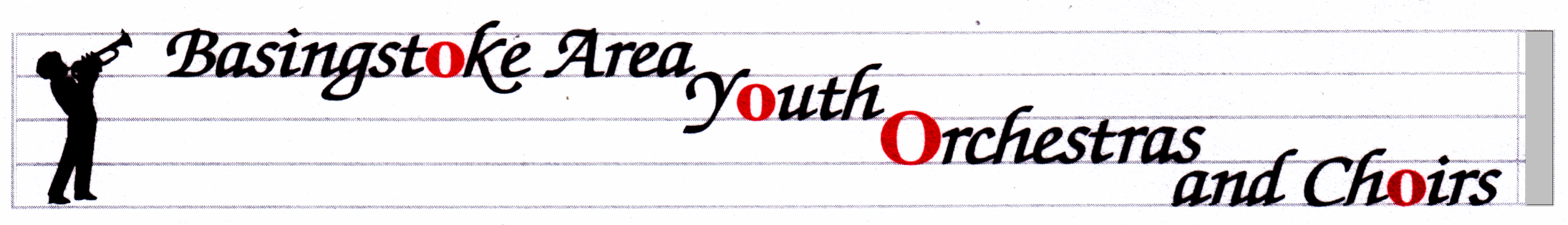 http://www.bayo-hampshire.org.uk/19 September 2018Dear Parents and musicians,Welcome (back) to BAYWTO.  It’s been a great start with lots of new players settling in well.  It was a really good first rehearsal last week.Our website, as above, is a good way to make sure that you know what is going on with all the ensembles in the group, and with the Friends’ organization.  My letters will always be on there in case you lose this emailed copy.  If you would rather receive these letters on paper, please let me know.  The Friends of BAYO have their AGM on Wednesday 10th October at 7pm at QMC: there will be more information about this soon.Concerts this year:Sunday 9th December starting at 2.30 at Queen Mary’s Hall (next to where we rehearse). I expect the concert to finish at about 4.30.Saturday 9th February 2019 – Workshop Day - see below.Sunday 5th May 2019 – Anvil Concert 7pm, with rehearsal during the day.  I’m afraid this is the Bank Holiday weekend again but we can’t choose the dates, and at least we get an extra day off work/school.Sunday 14th July 2019 – Summer Crafts and Music Fair at QMC.Saturday 9th February (provisional date):  At no cost to you whatsoever, we have a whole day planned, based at Great Binfields Primary School, designed to develop the players’ skills and experience, aiming for our performance at The Anvil in May.  There will be a short performance at the end of the day.  Please put it in your diary NOW and do your level best to be there.  Only when we have everyone from the band together can we develop the overall sound of our ensemble.Hire or Exchange Concert Uniform:  Members of our ensembles are required to wear a uniform for performances.   If you are new and haven’t already done so, please go to the website for information on how to buy into the uniform system: https://www.bayo-hampshire.org.uk/concert-uniform-information/.  If you haven’t tried your shirt on for some time, please do so…..now. NO rehearsals on Tuesday 11th or 18th December.  Please also be aware that there is a consultation evening at QMC on Tuesday 4th December which might make parking harder than usual.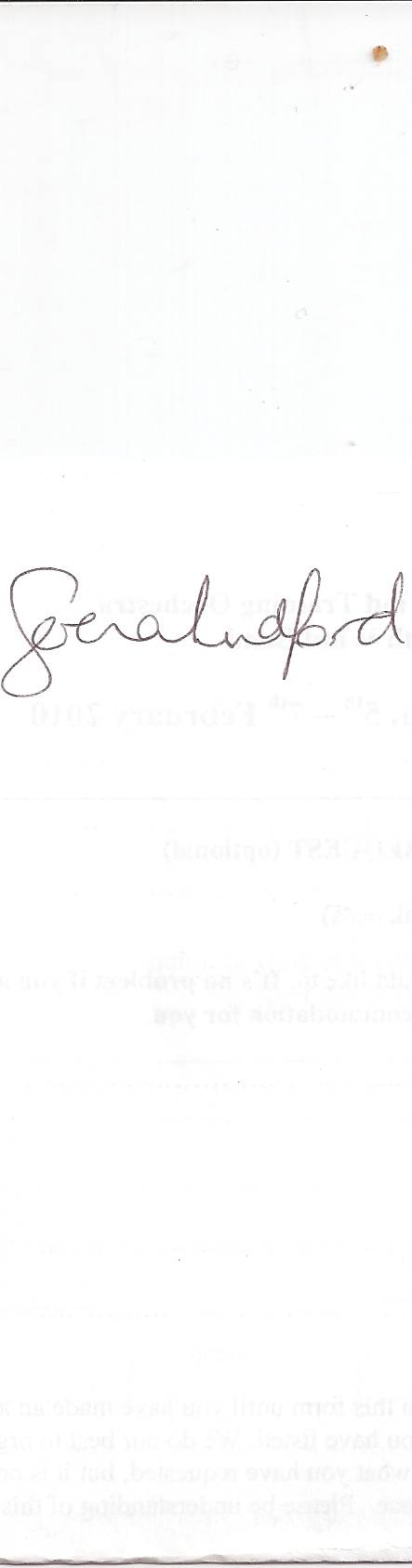 Mrs. Serena Ludford  serena.ludford@hms.hants.gov.uk  07796 694049       12 Oakley Lane, Oakley, Basingstoke, RG23 7JZ